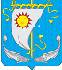 СОВЕТ ДЕПУТАТОВ СЕЛЬСКОГО ПОСЕЛЕНИЯ«АНДЕГСКИЙ СЕЛЬСОВЕТ» ЗАПОЛЯРНОГО РАЙОНАНЕНЕЦКОГО АВТОНОМНОГО ОКРУГАТридцать девятое заседание 6 – го созываРЕШЕНИЕот 31  марта   2022  года №  1О ежегодном  отчете главы муниципального образования «Андегский сельсовет» Ненецкого автономного округа, о результатах деятельности Администрации  Сельского поселения «Андегский сельсовет» Заполярного района Ненецкого автономного округа за 2021 год,  в том числе о решении вопросов, поставленных  Советом депутатов Сельского поселения «Андегский сельсовет» Заполярного района Ненецкого автономного округаРуководствуясь частью 11.1. статьи 35,  частью 5.1. статьи 35 Федерального  закона от 06.10.2003 N 131-ФЗ "Об общих принципах организации местного самоуправления в Российской Федерации", статьей 38 Устава  Сельского поселения «Андегский сельсовет» Заполярного района Ненецкого автономного округа,  Совет депутатов Сельского поселения «Андегский сельсовет» ЗР НАО РЕШИЛ:1. Принять к сведению прилагаемый отчет главы Сельского поселения «Андегский сельсовет» Заполярного района Ненецкого автономного округа, о результатах деятельности Администрации  Сельского поселения «Андегский сельсовет» Заполярного района Ненецкого автономного округа за  2021 год,  в том числе о решении вопросов, поставленных Советом депутатов Сельского поселения «Андегский сельсовет» Заполярного района Ненецкого автономного округа.2. Настоящее решение вступает в силу с момента его подписания и подлежит  официальному  опубликованию (обнародованию).Глава Сельского поселения«Андегский сельсовет» ЗР  НАО:                                            В.Ф. АбакумоваПриложениек решению Совета депутатовСельского поселения «Андегский сельсовет»Заполярного района Ненецкого автономного округаот 31.03.2022 № 1Отчет главы Сельского поселения «Андегский сельсовет» Заполярного района Ненецкого автономного округа, о результатах деятельности Администрации Сельского поселения «Андегский сельсовет» Заполярного района Ненецкого автономного округа, в том числе о решении вопросов, поставленных Советом депутатов Сельского поселения «Андегский сельсовет» Заполярного района Ненецкого автономного округаВ соответствии с Федеральным законом «Об общих принципах организации местного самоуправления в Российской Федерации», Уставом Сельского поселения «Андегский сельсовет» ЗР НАО, глава Сельского поселения отчитывается о своей деятельности и о деятельности Администрации, а также о решении вопросов, поставленных депутатами.Бюджетная политика Бюджет Сельского поселения «Андегский сельсовет» ЗР НАО на 2021 год сформирован в соответствии с БК РФ, Законом №131 – ФЗ, федеральными законами, Законами НАО, Уставом, а так же в соответствии с Положением о БП в СП «Андегский сельсовет» ЗР НАО и иными нормативными актами РФ, НАО и актами органами местного самоуправления.Бюджет Сельского поселения «Андегский сельсовет» ЗР НАО за 2021 год исполнен:- по доходам в целом на сумму 21 714,5 тыс. руб.  при уточненных плановых назначениях 26 169,4 тыс. руб.  или 83,0% по отношению к годовым назначениям.- по расходам в целом в сумме 21 583,7 тыс. руб. при уточненных плановых назначениях 26 229,8 тыс. руб. или 82,3% по отношению к годовым назначениям.превышение доходов над расходами  бюджета поселения по итогам исполнения бюджета за 2021 год составляет  130,8 тыс. руб.Исполнение по целевым программамНа реализацию муниципальных целевых программ на 2021 год запланировано бюджетных средств на общую сумму 14 359,0 тыс. руб., за отчетный период средства освоены в объеме 10 749,9 тыс. руб. или 74,9 %. Информация по выполнению программных мероприятий:В рамках МП «Развитие административной системы местного самоуправления муниципального района «Заполярный район» на 2017-2025 годы» предусмотрены иные межбюджетные трансферты в сумме 6 374 700,00 рублей, исполнено 5 751 603,18 рублей, или 90,2% по отношению к годовым назначениям:В рамках МП «Развитие социальной инфраструктуры и создание комфортных условий проживания на территории муниципального района «Заполярный район» 2021-2030г.» предусмотрены иные межбюджетные трансферты в сумме 1 235 000,0 рублей, исполнено 1 213 649,21 рублей или 98,3 % по отношению к годовым назначениям:В рамках МП «Развитие транспортной инфраструктуры муниципального района «Заполярный район» 2021-2030 годы» предусмотрены иные межбюджетные трансферты в сумме 68 200,00 рублей, исполнено 68 200 рублей, или 100 % по отношению к годовым назначениям:В рамках МП «Развитие коммунальной инфраструктуры муниципального района «Заполярный район» 2020-2030 годы» предусмотрены иные межбюджетные трансферты в сумме 923 000 рублей, исполнено 380 640,00 рублей, или 41,2% к годовым назначениям.В рамках МП «Безопасность на территории муниципального района «Заполярный район» 2019-2030г» предусмотрены иные межбюджетные трансферты в сумме 1 634 700,00 рублей, исполнено 1 327 490,00 рублей, или 81,2 % по отношению к годовым назначениям.В рамках МП «Развитие энергетики муниципального района «Заполярный район» 2021-2030 годы» предусмотрены иные межбюджетные трансферты в сумме 3 964 600,00 рублей, исполнено 1 900 070,00 рублей.В рамках Муниципальной программы "Строительство (приобретение) и проведение мероприятий по капитальному и текущему ремонту жилых помещений муниципального района "Заполярный район" на 2020-2030 годы" предусмотрены иные межбюджетные трансферты в сумме 108 300,00 рублей, исполнено 108 300,00 рублей.Предусмотрены были и иные межбюджетные трансферты на организацию ритуальных услуг в сумме 50 500 рублей. По итогам открытого конкурса по выбору специализированной службы по вопросам организации ритуальных услуг на территории СП «Андегский сельсовет» ЗР НАО определено МП ЗР «Севержилкомсервис».Использование данных средств носит заявительный характер. Заявок в 2021г. на финансирование услуг от МП ЗР «Севержилкомсервис»  не поступало.Муниципальное имущество  Вложения в нефинансовые активы в 2021 годуИмущество муниципальной казны За отчетный период в состав муниципальной казны  поступило имущество на общую сумму 1 188,9 тыс. руб. (в том числе амортизация 49,6 тыс. руб.):За отчетный период имущество из состава муниципальной казны не выбывало.Имущество на забалансовых счетахНа 1 января 2021 года на забалансовом учете числится имущество:«Имущество, полученное в пользование» на сумму 524,1 тыс. руб., из них:- имущество, полученное в пользование без закрепления права оперативного управления при выполнении возложенных на учреждение функций (полномочий) на сумму 524,1 тыс. руб. В 2013 году от КУ НАО «Ненецкий информационно-аналитический центр» по договору безвозмездного пользования передано оборудование (мобильный мультимедийный комплекс).  «Имущество, переданное в возмездное пользование (аренду)»  не числится.«Имущество, переданное в безвозмездное пользование» не числится.«Материальные ценности, выданные в личное пользование работникам (сотрудникам)» не числятся.Земельные отношенияВ сфере оказания муниципальных услуг по выдаче разрешительной документации выдано 2 разрешения на ввод объекта в эксплуатацию (один индивидуальный жилой дом). Утвержден план проверок по муниципальному земельному контролю на 2022 год.Жилищная политика В целях гласного рассмотрения вопросов, связанных с обеспечением жилищных прав граждан, при органе местного самоуправления создана комиссия по жилищным вопросам Сельского поселения «Андегский сельсовет» Заполярного района Ненецкого автономного округа (далее по тексту – жилищная комиссия).В 2021 году 3 семьи принято на учет граждан, нуждающихся в жилых помещения, предоставляемых по договорам социального найма. Велась работа по оформлению документов граждан по программе переселения из районов Крайнего Севера. Ведется работа по выявлению бесхозяйного имущества в целях дальнейшего оформления в муниципальную собственность. В рамках жилищной политики гражданам регулярно оказывается содействие по взаимодействию с Государственным юридическим бюро Ненецкого автономного округа в вопросах, связанных с оформлением недвижимости в собственность. В результате такого взаимодействия в 2021 году 2 жилых дома и земельных участков под ними были оформлены в собственность граждан. Работа в указанной сфере продолжается.Размещение муниципального заказа Основным средством решения задачи создания эффективной бюджетной системы является организация закупок на основе свободной конкуренции, которая может быть достигнута через систему торгов.Администрация Сельского поселения «Андегский сельсовет» Заполярного района Ненецкого автономного округа по системе торгов в 2021 году заключила 1 (Один) муниципальный контракт на общую сумму 1 205 340,0  руб. на услуги по обслуживанию системы центрального оповещения ГО.Создание условий для предоставления транспортных услуг населению и организация транспортного обслуживания населения в границах поселенияВ рамках муниципальной программы «Развитие транспортной инфраструктуры муниципального района «Заполярный район» на 2021-2030 годы» выделены и освоены средства в размере 68 200,0 руб. Направлены:- на установку причала – 34 200,0 (в том числе НДФЛ и взносы). Проведены работы по уборке от снега мест общего пользования и улиц д. АндегУслуги оказаны физическим лицом;- на оплату услуг по установке вешек по направлению Андег - Нарьян-Мар – 34 000,0 руб. (в том числе НДФЛ и взносы).Услуги оказаны физическим лицом. Организация в границах поселения электроснабжения, водоснабжения населения, снабжения населения топливом В целях проведения своевременной и качественной подготовки объектов жилищно-коммунального хозяйства, энергетики, учреждений здравоохранения и социальной сферы сельского поселения к работе в осенне-зимний период, была организованна работа по подготовке жилищного фонда, объектов социально-культурного и коммунального назначения к осенне-зимнему периоду, создана рабочая группа по проверке готовности объектов жилищно-коммунального хозяйства и социальной инфраструктуры сельского поселения к осенне-зимнему периоду.В ходе контроля подготовки объектов к работе в осенне-зимний период подготовлена следующая отчетная документация сельского поселения:- планы подготовки к отопительному сезону;- отчеты по форме 1-ЖКХ (зима) срочная;- отчеты по форме мониторинг расхода топливно-энергетических ресурсов в муниципальных образованиях Ненецкого автономного округа;- отчеты о ходе выполнения мероприятий в установленные сроки (в фактическом и процентном выражении);- паспорта готовности объектов муниципального жилищного фонда, социальной инфраструктуры и объектов тепло- и электроэнергетики к отопительному сезону.Весной и осенью проведен сезонный осмотр муниципального жилищного фонда, по итогам которого составлен план мероприятий по текущему ремонту.Обеспечение первичных мер пожарной безопасности в границах населенных пунктов поселения, участие в предупреждении и ликвидации последствий чрезвычайных ситуаций в границах поселенияВ целях предупреждения возникновения чрезвычайных ситуаций, связанных с пожарами в течение года проводились проверки в местах массового скопления людей, в организациях и учреждениях. Проводилась профилактическая работа среди населения, а именно размещались памятки о мерах пожарной безопасности на информационном стенде и общественных местах, также памятки распространялись среди населения.В рамках МП «Безопасность на территории муниципального района «Заполярный район» на 2019-2030 годы» осуществлялось мероприятие по окарауливанию пожарища. Фактическое исполнение 14,7 тыс. руб.  За счет собственных средств СП была организована работа добровольной пожарной дружины. Выполнялась проверка состояния средств пожаротушения и оборудования. Сумма исполнения - 7,3 тыс. руб.Организация благоустройства и озеленения территории поселения, организация сбора и вывоза бытовых отходов и мусораНа организацию мероприятий по благоустройству территории поселения в 2021 году было направлено 1 213,6 тыс. руб.В отчетном году средства бюджета были направлены на реализацию следующих мероприятий:- «Уличное освещение» в д. Андег – 893,3 тыс. руб. Средства направлены на коммунальные услуги в частности потребления электроэнергии по уличному освещению.- «Благоустройство территории поселений» - 320,3 тыс. руб. Денежные средства направлены на обустройство мостовых, приобретение рассады однолетних растений.- «Обустройство контейнерных площадок для установки контейнеров ТКО и приобретение контейнеров» - 380,6 тыс. руб. Средства направлены на приобретение контейнеров.В рамках раздела «жилищное хозяйство» средства бюджета направлены на реализацию мероприятия «Замена дымовых труб в жилом доме №1 по ул. Новая в д. Андег СП «Андегский сельсовет» ЗР НАО». Для выполнения работ был заключен договор с исполнителем - физическим лицом. Фактические расходы составили 108,3 тыс. руб. В рамках раздела «коммунальное хозяйство» было реализовано мероприятие «Подключение объекта капитального строительства по ул. Озерная д.4 в д. Андег к тепловым сетям в индивидуальном порядке». Фактические расходы составили 1 900,0 тыс. руб. Осуществление первичного воинского учета на территориях, где отсутствуют военные комиссариатыВедение воинского учета – это постановка и снятие граждан, пребывающих в запасе, оформление документов на граждан, подлежащих первоначальной постановке на воинский учёт (совместно с организациями сельского поселения), сопровождение призывников на медицинские осмотры. За счет средств федерального бюджета средства направляются на оплату труда и начисления на оплату труда, а также на услуги связи и приобретение материальных запасов, необходимых для осуществления деятельности по ведению воинского учета на территориях, где отсутствуют военные комиссариаты.Социальная политикаВ течение отчетного года осуществлялась доплата к пенсии лицам, замещавшим должности муниципальной службы. Сумма доплаты составила 1 947,1 тыс. руб. Доплата к пенсии назначена в соответствии с Законом НАО от 25.10.2010 № 73-ОЗ «О ежемесячной доплате к трудовой пенсии лицам, замещавшим должности муниципальной службы в Ненецком автономном округе». Ежемесячную доплату к пенсии получают 5 человек.В рамках МП «Старшее поколение МО «Андегский сельсовет» НАО на 2021 год» расходы составили 19,4 тыс. руб. Средства были направлены на организацию культурно-досугового мероприятия.Работа с обращениями гражданВажное место в деятельности Администрации Сельского поселения «Андегский сельсовет» Заполярного района Ненецкого автономного округа занимает работа с обращениями граждан. Деятельность в данной области осуществляется в соответствии с Федеральным законом от 02.05.2006 № 59-ФЗ «О порядке рассмотрения обращения граждан Российской Федерации». В 2021 году в общий отдел Администрации Сельского поселения «Андегский сельсовет» ЗР НАО поступило 4 обращения граждан в письменной форме. Также, в случае необходимости работа с гражданами по интересующим вопросам проводится в ходе личного приема. В результате рассмотрения обращений граждан в 2021 году, Администрацией сельского поселения выдано 110 документов юридического характера, содержащие запрашиваемые сведения, таких как справка о составе семьи, выписка из домовой книги и т.д.В связи с отсутствием на территории нотариуса, выполняются нотариальные действия, предусмотренные законодательством Российской Федерации, а именно, заверка копий документов и подписей граждан, оформление доверенностей и завещаний. В прошедшем году в реестре зарегистрировано 11 нотариальных действий.  В летнее время, в период отпуска сотрудника отделения МФЦ, Администрацией оказывалось содействие гражданам в подготовке документов для решения вопросов, отнесенных к компетенции Пенсионного фонда Российской Федерации и органов социальной защиты населения.Продолжалось взаимодействие с компетентными органами в части постановки на учет физических лиц в налоговом органе на территории Российской Федерации (получение ИНН), а также выбора страховой медицинской организации (получение мед. полиса).  По всем обращениям граждан за отчетный период были даны необходимые разъяснения и поручения соответствующим исполнителям.Все заявления и обращения рассмотрены в установленные сроки, по всем обращениям проведены необходимые мероприятия.На официальном информационном сайте Сельского поселения «Андегский сельсовет» ЗР НАО в сети «Интернет» действует интерактивная страница «Обращения граждан», в режиме которой можно задать вопрос на интересующую тему. При заполнении необходимо указать электронный или почтовый адрес, на который может быть направлен ответ. Также на сайте можно ознакомиться с графиком личного приема граждан главой сельского поселения и специалистами Администрации.Наградная деятельностьВ 2021 году Администрацией Сельского поселения велась наградная работа: трое жителей Сельского поселения «Андегский сельсовет» Заполярного района Ненецкого автономного округа награждены Почетной грамотой Сельского поселения «Андегский сельсовет» Заполярного района Ненецкого автономного округа.При содействии Администрации Сельского поселения двадцать три гражданина награждены почетными грамотами Департамента внутренней политики Ненецкого автономного округа, четыре жителя награждены Почетной грамотой Администрации Ненецкого автономного округа, пять жителей деревни Андег награждены Почетной грамотой главы Заполярного района.Система муниципальных правовых актовСогласно Уставу Сельского поселения «Андегский сельсовет» Заполярного района Ненецкого автономного округа, органы местного самоуправления и должностные лица органов местного самоуправления сельского поселения в соответствии с Федеральным законодательством издают правовые акты, образующие, в целом, систему муниципальных правовых актов. В 2021 году Администрацией Сельского поселения для решения вопросов местного значения, а также в целях организации своей деятельности издано 217 (Двести семнадцать) муниципальных правовых актов, в том числе 58 (пятьдесят восемь) Постановлений и 31 (тридцать одно) Распоряжения. Кроме того, 26 (двадцать шесть) Решения приняты и рассмотрены Советом депутатов. Похозяйственный учетНа сегодняшний день на территории поселения насчитывается 60 хозяйств.На территории деревни Андег осуществляют деятельность два крестьянско-фермерских хозяйства по разведению крупного рогатого скота, производство молока и молочных продуктов и одно личное подсобное хозяйство по разведению птицы.Деятельность Совета депутатовВ 2021 году состоялось 8 заседаний Совета депутатов. В результате рассмотрения вопросов, отнесенных к компетенции Совета депутатов, принято 26 Решений. В отчетном году от депутатов Сельского поселения «Андегский сельсовет» ЗР НАО вопросов, поручений, обращений в адрес администрации и председателя Совета не поступало.  Информация о деятельности Совета депутатов, публиковалась в информационном бюллетене Сельского поселения «Андегский сельсовет» Заполярного района Ненецкого автономного округа и размещалась на официальном сайте сельского поселения в сети «Интернет».Наименование межбюджетного трансферта в разрезе мероприятийУтверждено на 2021 годИсполнено на 01.01.2022 г.% исполненияПримечаниеИные межбюджетные трансферты в рамках программы "Развитие административной системы местного самоуправления муниципального района "Заполярный район" 2017-2025 годы, подпрограмма 2 "Управление муниципальным имуществом"33 000,0023 800,2272,1Реализация мероприятия  "Выполнение работ по гидравлической промывке, испытаний на плотность и прочность системы отопления потребителя тепловой энергии"33 000,0023 800,2272,1Иные межбюджетные трансферты в рамках Подпрограммы 6 "Возмещение части затрат органов местного самоуправления поселений Ненецкого автономного округа"6 341700,005 727802,9690,3Реализация мероприятия "Расходы на оплату коммунальных услуг и приобретение твердого топлива"4 394600,003 780793,8486,0Средства направлены на оплату потребления электро- и тепло- энергии в здании Администрации. Услуги оказаны МП ЗР «Севержилкомсервис»Реализация мероприятия "Расходы на выплату пенсий за выслугу лет лицам, замещавшим выборные должности и должности муниципальной службы"1 947100,001 947009,12100Бюджетные ассигнования расходуются на выплату пенсий за выслугу лет муниципальным служащим и лицам, замещавшим выборные должности Ненецкого автономного округа. Ежемесячную доплату к пенсии получают 5 человек.Наименование межбюджетного трансферта в разрезе мероприятийУтверждено на 2021 годИсполнено на 01.01.2022 г.% исполненияПримечаниеИные межбюджетные трансферты в рамках программы "Развитие социальной инфраструктуры муниципального района "Заполярный район" на 2021-2030 годы" 1 235 000,001 213 649,2198,3Реализация мероприятия  "Благоустройство территорий поселений"320 300,00320 300,00100,0Денежные средства направлены на обустройство мостовых, приобретение рассады однолетних растений.Реализация мероприятия  "Уличное освещение"914 700,00893 349,2197,7Средства направлены на коммунальные услуги в части потребления электроэнергии по уличному освещению.Наименование межбюджетного трансферта в разрезе мероприятийУтверждено на 2021 годИсполнено на 01.01.2022 г.% исполненияПримечаниеИные межбюджетные трансферты в рамках программы "Развитие транспортной инфраструктуры муниципального района "Заполярный район" на 2021-2030 годы"68 200,0068 200,00100Реализация мероприятия  "Обозначение и содержание снегоходных маршрутов"34 000,0034 000,00100Средства направлены на оплату услуг по установке вешек по направлению д. Андег – г. Нарьян-Мар. Заключен договор ГПХ с физическим лицом. Реализация мероприятия "Установка причала в д. Андег МО "Андегский сельсовет" НАО"34 200,0034 200,00100%Заключен договор ГПХ с физическим лицом.Наименование межбюджетного трансферта в разрезе мероприятийУтверждено на 2021 годИсполнено на 01.01.2022 г.% исполненияПримечаниеИные межбюджетные трансферты в рамках МП "Развитие коммунальной инфраструктуры  МР "ЗР" на 2020-2030 годы"923 000,00380 640,0041,2Реализация мероприятия "Предоставление муниципальным образованиям иных межбюджетных трансфертов на содержание земельных участков, находящихся в собственности или в постоянном (бессрочном) пользовании муниципальных образований предназначенных под складирование отходов"43 600,000,000,00Участок не используется по прямому назначению. Нет расходов по содержанию.Реализация мероприятия "Обустройство контейнерных площадок для установки контейнеров ТКО и приобретение контейнеров"879 400,00380 640,0043,3Денежные средства освоены в части расчетов с поставщиком за приобретение контейнеров.В части оказания услуг по обустройству площадки не удалось своевременно привлечь исполнителя. 4 квартал 2021 года – не благоприятные погодные условия для выполнения работ.Наименование межбюджетного трансферта в разрезе мероприятийУтверждено на 2021 годИсполнено на 01.01.2022 г.% исполненияПримечаниеИные межбюджетные трансферты в рамках МП «Безопасность на территории муниципальный район «Заполярный район» на 2019-2030 годы»1 634 700,001 327 490,0081,2Реализация мероприятия "Организация обучения неработающего населения в области гражданской обороны и защиты от чрезвычайных ситуаций"11 200,000,000,0Денежные средства не освоены по причине отсутствия специалиста, имеющего лицензию по программе ГО и ЧСРеализация мероприятия "Предупреждение и ликвидация последствий ЧС в границах муниципальных образований"29 400,0014 690,0050,0Денежные средства потрачены на окарауливание пожарища. Заключен договор ГПХ с физическим лицом.Реализация мероприятия "Поддержание в постоянной готовности местной автоматизированной системы центрального оповещения гражданской обороны муниципального района "Заполярный район" в муниципальных образованиях"1 445 500,001 205 340,0083,4В целях реализации мероприятия по итогам открытого электронного аукциона заключен муниципальный контракт с ООО «М-АйТи НАО». В соответствии с заключенным контрактом выполнялись услуги по обслуживанию системы центрального оповещения ГО.Реализация мероприятия "Техническое обслуживание и планово-предупредительный ремонт систем видеонаблюдения в местах массового пребывания людей, расположенных на территории МО"148 600,00107 460,0072,3%Исполнитель ГУП НАО «Ненецкая компания электросвязи». Услуга – предоставление канала связи. Наименование межбюджетного трансферта в разрезе мероприятийУтверждено на 2021 годИсполнено на 01.01.2022 г.% исполненияПримечаниеИные межбюджетные трансферты в рамках МП "Развитие энергетики  МР "ЗР" на 2021-2030 годы"3 964 600,001 900 070,0047,9Реализация мероприятия "Подключение объекта капитального строительства по ул. Озерная д.4 в д. Андег к тепловым сетям в индивидуальном порядке"3 964 600,001 900 070,0047,9В рамках данного мероприятия был заключен договор с МП ЗР «Севержилкомсервис». Были осуществлены работы по доставке теплогенератора, осуществлена прокладка и утепление участка тепловой сети от теплогенератора к зданию общежития, произведена установка прибора учета тепла, произведено технологическое присоединение тепловой сети к системе теплопотребления здания общежития, пуско-наладочные работы и настройка гидравлического режима. Работы выполнены в полном объеме.   Причина неисполнения - оплата произведена по факту на основании акта выполненных работ.Наименование межбюджетного трансферта в разрезе мероприятийУтверждено на 2021 годИсполнено на 01.01.2022 г.% исполненияПримечаниеПодпрограмма 1 "Строительство (приобретение) и проведение мероприятий по капитальному и текущему ремонту жилых помещений муниципального района "Заполярный район"108 300,00108 300,00100Реализация мероприятия «Замена дымовых труб в жилом доме №1 по ул. Новая в д. Андег МО «Андегский сельсовет» НАО»108 300,00108 300,00100Для выполнения работ был заключен договор с исполнителем - физическим лицомНаименование объекта имуществаБалансовая стоимостьОт кого полученоПонтонный причал1 139,3 тыс. руб.УМИ Администрации МР «Заполярный район»Палатка каркасная49, 6 тыс. руб.УМИ Администрации МР «Заполярный район»1 188,9 тыс. руб.